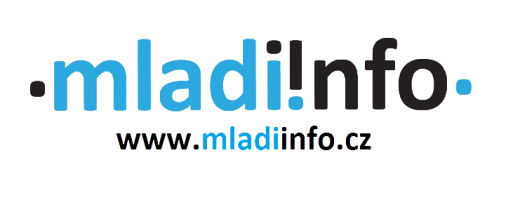 Project application formName of the project: EUROASIA VOLUNTEER ASSISTANCE PROGRAMME (EVAP)Date: 1st of October 2018 - 5th of December 2018 (possible change of schedule: 15th of October 2018 - 20th December 2018)Venue: Hanoi, VietnamReceiving organisation: YESD (Youth Employment and Society Development)Sending organisation: Mladiinfo Czech RepublicContact person: Thuy Linh MaiE-mail: thuy.linh@mladiinfo.czPhone: +420 720 573 963Please note:Your application must be filled in English.All questions are obligatory. Incomplete application will not be considered.Name:Surname:Date of birth:
Your e-mail:Phone number:Special requirements (diets, medication, allergies, …):Emergency contact (name, relation, phone number, e-mail):What is the level of your English? (years of study, certificates, stays abroad):Do you have marketing or sales background or any relevant experience in this field?Current occupation:Have you ever volunteered somewhere? Please specify. (max. 50 words)YES - NOWould you be willing to promote the project during your stay in Vietnam? (eg. articles on www.mladiinfo.cz, Youtube videos, social medias etc). Please specify: YES - NOWould you be willing to promote the project after the stay in Vietnam? (eg. lectures, social events in our office in Brno). Please specify: YES - NO